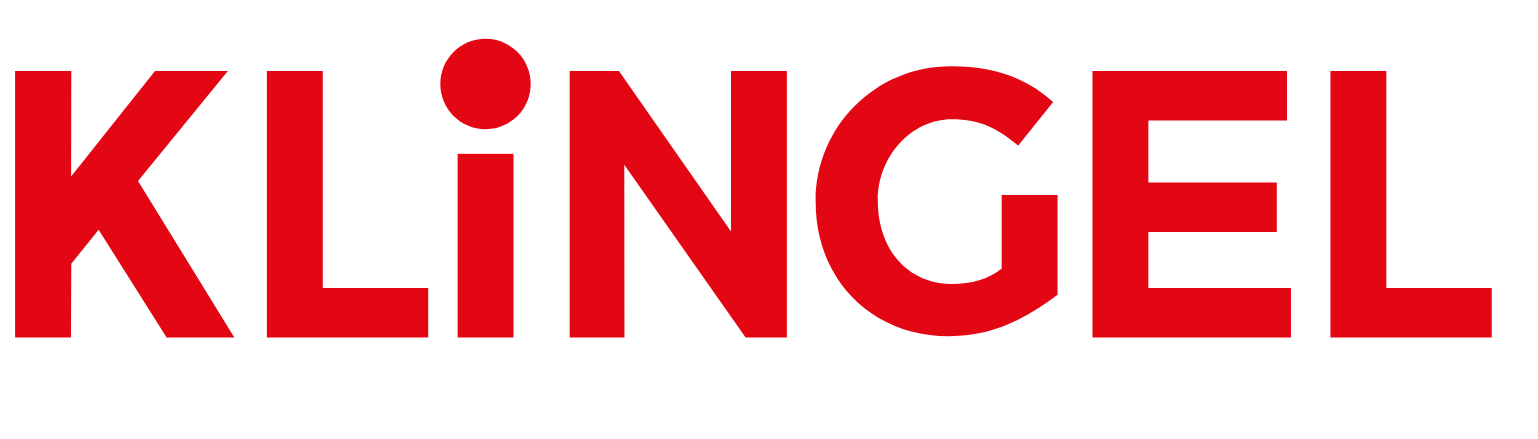 Pressrelease från Klingel 2020-10-07		     Stilfullt mode i större storlekar
Alla ska kunna bära snygga kläder oavsett storlek. Men utbudet för trendigt mode i större storlekar har länge varit bristfälligt. Det vill Klingel ändra på och går därför live med kampanjen #styleisyoursize som är inriktad på plus size-mode. Med den nya kollektionen är det lika enkelt att piffa till vardagen som att skina på vinterns alla festligheter.

En välklädd vardag
Det blir en smidig säsongsövergång då både klänningar och kjolar står högt upp på ”must have-listan” även i höst och vinter. Klänningarna har generösa mönster och kjolarna är gjorda i mjuk och stretchig skinnimitation som ger full rörelsefrihet och inte stramar. Styla gärna en av Klingels högmidjade kjolar med en neutral topp och en dressad kavaj med struktur för den kompletta looken. 

Ta med ett par pumps i handväskan och trolla enkelt fram en flirtig, elegant kvälls-look efter jobbet!

Glitter utlovas på vinterns alla festligheterVintern är snart här och likaså festligheterna som hör till. Klingel har tagit fram en glittrande festkollektion fylld av härligheter som omedelbart sätter stil på kvällen. Här hittar vi bekväma, snygga klänningar som låter kurvorna ta plats! 

Detaljrika, paljettströdda spetsdrömmar i ljuvliga röda nyanser räddar julen och till nyår skålar vi in det nya året i en klassisk silverglittrande klänning eller i en guldgnistrande festblåsa.

Håll värmen med stilVärmande, klassiska ytterplagg varvas med unika, mönstermaxade trendsättare. Gosiga fuskpälsjackor är minst sagt en hit i år och det bjuds på allt från stilrena modeller i mjuka färger till färgglada varianter i vilddjurmönster.

Klingel vill slå ett slag för att våga mönstermixa denna säsong. En rutig lekfull kappa tillsammans med en effektfull zebramönstrad handväska blir en perfekt duo – låt fantasin flöda!

Förgyll tillvaron hemma
Mys in vintern i pärlprydda morgonrockar, mjuka pyjamasar och mysdressar med det lilla extra. Många av plaggen i Klingels nya kollektion andas mys och möjligheterna till en uppdaterad ”hemma-garderob” är många. Välj gärna en mysdress med dekorationer i strass och glitter – ju mer desto bättre! 

Denna säsong möts vi även av många bekväma, magiska underkläder med en romantisk touch. Klingel är väldigt glada över detta då många som bär en större storlek även saknar snygga, sensuella underkläder. 

Hos Klingel är alla storlekar och kroppsformer välkomna.
Kollektionen finns till försäljning på www.klingel.se samt i katalog.
Ladda ner högupplösta bilder: http://www.mynewsdesk.com/se/klingel/latest_media

För ytterligare information, bilder och beställning av PR-prover: 
Maja Gustafsson, PR-ansvarig Klingel
Mobil: 0730-27 23 69
maja.gustafsson@klingel.se
För information om Klingel: Carina Bergudden, Verksamhetsansvarig Klingel Nordics
Mobil: 0706-68 60 86
carina.bergudden@klingel.se